FORMATO para LA PRESENTACIÓN DE Proyectos de InvestigaciónFeria de LA Ciencia, LA Tecnología Y LA INNOVACIÓN 2012Este formato debe ser diligenciado por aquellos estudiantes que participen con proyectos en cualquier modalidad, área o categoría, exceptuando los proyectos de preescolar (que tienen otro formato de presentación). Además de permitir que otros conozcan el proyecto que quieren desarrollar, este documento es la base para que ustedes planeen el proceso de investigación. Les pedimos leer y responder cuidadosamente cada enunciado, en compañía de sus compañeros y profesores. No dejen de dar repuesta a los aspectos de seguridad, éticos y a las consideraciones ambientales, son fundamentales en el desarrollo de todo proyecto de investigación. A este formato pueden anexarle fotos, tablas, textos, ecuaciones, gráficas, formularios, dibujos, modelos, encuestas y todo lo que consideren necesario para dar fuerza o claridad a la propuesta. Cada anexo se debe enumerar y presentar con un título que indique lo que contiene. Para diligenciar este formato, por favor conserven la fuente Arial 12 y el espacio sencillo. Tengan en cuenta que se trata de un formato abierto que les permite aumentar el tamaño de los espacios a diligenciar, sólo en algunos casos se sugiere un máximo de palabras. Sin embargo es importante tener presente que en este tipo de documentos es mejor ser cortos y precisos con la información solicitada. INFORMACIÓN GENERAL:RESUMENEl proyecto desarrolla un sistema de generación de energía limpia que promueve la Movilidad Sostenible a través del ejercicio físico, el entrenamiento, la relajación, la innovación y la creatividad. Es un proyecto trasversal y multidisciplinar, de componentes renovables para el desarrollo de proyectos pioneros en el ámbito de la energía. La bicicleta estática que hemos diseñado y fabricado a partir de un modelo ya existente en el mercado, transforma la energía mecánica generada por el usuario, en energía eléctrica utilizable, acumulable y exportable. Además nos ayudará a desarrollar prototipos electromecánicos, convertidores de energía bioquímica en energía eléctrica, para el desarrollo de la sostenibilidad.PLANTEAMIENTO DEL PROBLEMAEl agotamiento de las diferentes fuentes tradicionales de energía como los son los combustibles fósiles, hace que distintos países del mundo busquen soluciones alternativas de generación de electricidad.En nuestro país la energía más utilizada  es generada por las hidroeléctricas, por la abundancia de agua en la mayor parte del país, y en un segundo lugar de los combustibles fósiles (petróleo, gas y carbón), cuyo almacenamiento ya se está agotando.Existen diferentes tipos de tecnologías con las cuales se obtiene energía en forma de electricidad. En nuestro caso buscamos por medio de distintos mecanismos obtener electricidad de la energía humana.JUSTIFICACIÓN DEL ESTUDIOEn tiempos como el nuestro donde la energía  se ha vuelto tan costosa por la misma dificultad para transformarla y llevarla a nuestros hogares, es de gran importancia encontrar alternativas, que sean de calidad, económicas y que no atenten contra el medio ambiente. Se han creado muchas formas de energía que tienen la capacidad de originar electricidad,  como ejemplos tenemos la energía eólica, energía solar, energía de biomasa, energía geotérmica, energía de los océanos, entre otras que son amigables con el medio ambiente, pero que, este proyecto quiere mostrar que existe otro tipo de energía,  una energía limpia, de calidad, económica,  ecológica y que nos proporcionaría  (a quienes usáramos esta), una buena salud y un sentimiento de gratificación al tener la capacidad de fabricar nuestra propia energía.  Se trata de la energía humana, que se podría definir como la energia que es generada por medio de esfuerzos físicos del hombre,  como saltar, correr, caminar y hasta PEDALEAR. Con este último es que vamos a trabajar, ya que el objeto por el que se supone la generación de energía es una bicicleta que iría enlazada a algunos artefactos que sirven para transformar la misma y así brindarnos la electricidad necesaría para hacer funcionar electrodomésticos de bajo consumo eléctrico. PREGUNTA DE INVESTIGACIÓN¿De qué forma se puede generar energía  explorando conocimientos teóricos y prácticos a partir de la adaptación e investigación  en el desarrollo de un mecanismo que permita transformar la energía corporal en energía eléctrica?OBJETIVOS Objetivo general Fabricar y estudiar un mecanismo capaz de transformar energía motriz del cuerpo humano en energía eléctrica útil para usos cotidianos en el funcionamiento de dispositivos electrónicos.Objetivos específicosProporcionar los elementos para comprender e interrelacionar los recursos energéticos renovables existentes y las formas de energía que pueden obtenerse.Plantear soluciones ambientalmente sostenibles para el desarrollo de tecnologías que aprovechen la energía humana.Estimular el uso de bicicletas estáticas como habito de vida saludable, además de contribuir con el ahorro energético.MARCO TEÓRICO O CONCEPTUALENERGIAS ALTERNATIVASDado el agotamiento que se ha presentado de las fuentes tradicionales de energía, como lo son los combustibles fósiles, ha puesto a la mayoría de países del mundo a encontrar las soluciones en energías alternativas. Colombia tiene una gran capacidad en la generación de este tipo de energías por la posición, aprovechando las energías alternativas o renovables.En Colombia la producción de energía más utilizada  proviene de la hidroelectricidad, por la abundancia de agua en la mayoría del país, y en un segundo lugar de los combustibles fósiles (petróleo, gas y carbón), cuyo almacenamiento ya se está agotando, por eso el gobierno nacional en los últimos años ha invertido en el crecimiento de tecnologías alternativas que ayuden en la producción de energía, que funcionen con recursos renovables o alternativos, para solucionar el problema del mundo en la crisis energética y ayudar en mantener un medio ambiente más limpio. Una de sus alternativas puede ser negociar con el protocolo de kyoto el cual se compromete con los países a reducir las emisiones de gases en un 5%.Cada una de las energías implica diferentes tipos de tecnologías con las cuales se obtiene energía en forma de electricidad. Se han clasificado en seis grupos principales.Energía solarEs la fuente primaria de luz y calor en la tierra, por esa razón se puede considerar como una fuente renovable; para generarla, se usa como fuente la radiación solar que llega a la Tierra.Energía EólicaEs producida por el movimiento y fuerza del viento.Energía de BiomasaLa biomasa es cualquier material de tipo orgánico proveniente de seres vivos que puede utilizarse para producir energía. Se puede  producir al quemar biomasa, como madera o plantas.Energía HidráulicaEs la que usa como fuente, la fuerza del agua de ríos y lagos. Se transforma mediante las plantas de generación hidráulica y genera electricidad.Energía de los OcéanosLos océanos cubren más del 70% de la energía terrestre. En ellos se pueden encontrar dos tipos de energía: la térmica que proviene del calentamiento solar y la mecánica a partir de las mareas y las olas.Energía GeotérmicaProviene del calor procedente del centro de la tierra. Se transforma mediante perforaciones muy profundas para usar la fuerza calorífica bajo la superficie de la tierra para producir electricidad.ENERGÍA HUMANASe conoce como energía humana a las diferentes a las diferentes manifestaciones de energía con las que se caracteriza el esfuerzo físico del ser humano. La energía humana es tan antigua como los humanos, los primeros seres humanos recurrieron a su esfuerzo físico para recoger, transportar y procesar sus alimentos y bienes.En la actualidad se tienen algunas aplicaciones para el aprovechamiento de la energía humana como lo es la antorcha dínamo de Phillips durante la segunda guerra mundial. En 1992 la empresa Seiko presento el reloj cinético, el cual aprovecha el movimiento del brazo del usuario para generar la energía que requiere para su funcionamiento. En 1996 la compañía sudafricana Freeplay presento la radio BayGen,  la cual funciona mediante un resorte de cuerda que se enrolla al darle vuelta a una manivela. En 1998 la empresa Nissho lanzó el Aladdinpower, que consistía en una lámpara que podía servir como un cargador de mano para otros dispositivos electrónicos, similar a este modelo de mano también sacó un modelo que podía ser accionado con los pies, el cual generaba cuatro veces más energía que el Aladdinpower. En la misma línea Freeplay saco un generador de electricidad de tracción humana a través de un pedal, llamado FreechargeEnergía producida por bicicletaGracias al avance en las tecnologías de generación de energía a partir de la potencia del movimiento humano se ha venido desarrollando una idea novedosa en algunas ciudades del mundo. Idea que tiene como objetivo aprovechar la energía que invierte una persona al ejercitarse  y convertirla en energía eléctrica. Esta idea ha sido llevada a usos tan diversos como el encendido de un árbol de navidad con ocho mil luces en México, en Nueva York algunos gimnasios han adoptado esta tecnología en los equipos de spinning y maquinas aeróbicas para generar su propia energía. En la actualidad se están comercializando algunas bicicletas de calle que pueden cargar dispositivos  electrónicos mientras se hace el recorrido al trabajo o a la escuela. En el centro de Paris se tienen de estas bicicletas, las cuales cuentan con baterías que se van cargando mientras los ciudadanos hacen sus recorridos por las calles de parís y al regresar todo la energía acumulada es transferida al sistema eléctrico de la ciudad. Estas son iniciativas que pueden generar un alto impacto en el ahorro energético, ya que es una fuente de energía completamente renovable y muy amigable con el medio ambiente.Generador eléctricoEs un dispositivo capaz de mantener una diferencia de potencial a partir de la energía mecánica. Esta transformación se consigue por la acción de un campo magnético sobre los conductores eléctricos dispuestos sobre una armadura (denominada también estator). Si se produce mecánicamente un movimiento relativo entre los conductores y el campo, se generará una fuerza electromotriz (F.E.M.). Este sistema está basado en la ley de Faraday, la cual establece que el voltaje inducido en un circuito cerrado es directamente proporcional a la rapidez con que cambia en el tiempo el flujo magnético que atraviesa una superficie cualquiera con el circuito como borde. De esta forma si un material metálico es sometido a un campo magnético como el de un imán permanente o un electroimán y se hace mover, variado su flujo magnético con el tiempo, en el material metálico se genera una corriente eléctrica fruto de esa interacción con el campo magnético. A este fenómeno se le conoce como inducción electromagnetica.La fuerza electromotriz (FEM)Es toda causa capaz de mantener una diferencia de potencial entre dos puntos de un circuito abierto o de producir una corriente eléctrica en un circuito cerrado. Es una característica de cada generador eléctrico. Con carácter general puede explicarse por la existencia de un campo electromotor cuya circulación, define la fuerza electromotriz del generador. Se define como el trabajo que el generador realiza para pasar por su interior la unidad de carga positiva del polo negativo al positivo, dividido por el valor en Culombios de dicha carga.Esto se justifica en el hecho de que cuando circula esta unidad de carga por el circuito exterior al generador, desde el polo positivo al negativo, es necesario realizar un trabajo o consumo de energía (mecánica, química, etcétera) para transportarla por el interior desde un punto de menor potencial (el polo negativo al cual llega) a otro de mayor potencial (el polo positivo por el cual sale).La FEM se mide en voltios, al igual que el potencial eléctrico.Por lo que queda que: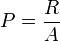 METODOLOGÍAPara la elaboración de este proyecto se llevaran a cabo las siguientes etapas de investigación:Recolección de información:Antes y durante el desarrollo de este proyecto se realizará la búsqueda de información en las diferentes temáticas pertinentes, relacionadas con el tema de investigación, donde se pueda determinar el estado del arte y toda la fundamentación teórica relacionada con:Uso de la bicicletaMovimiento circularTorqueEnergía renovables y alternativasFuerza electromotrizGeneración de energía a partir de dinamos y alternadoresGeneradores eléctricosConsumo de energía corporalDiseño del mecanismoConsiderando la configuración estándar de las bicicletas y los dinamos o alternadores se procederá a realizar los esquemas y cálculos nominales de los diferentes componentes que debe llevar el mecanismo, tomando algunos ejemplos similares.Búsqueda, consecución, adaptación y ensamble de partes del mecanismo:Conociendo el funcionamiento básico de un generador eléctrico y teniendo clara la manera en la que se quiere transformar energía corporal en energía eléctrica a partir de una bicicleta estática, se procederá en la búsqueda de los elementos necesarios, que preferiblemente serán materiales reutilizados, dado el enfoque medio ambiental que se le quiere dar al proyecto. Dado que los diferentes elementos no son compatibles, es necesario adaptar cada parte, haciendo las modificaciones de diseño y funcionamiento, de manera que el mecanismo se pueda operar de manera cómoda y segura.Monitoreo durante la construcciónLas diferentes piezas que se vayan ensamblando serán puestas a prueba observando su correcto funcionamiento, además de probar las velocidades de giro de las partes móviles y los niveles de voltaje y corriente generados por el dinamo. Todas estas pruebas tienen como objeto mantener la seguridad de las personas y los equipos utilizados, además de buscar optimizar su funcionamiento.Pruebas de funcionamiento del equipoEn esta etapa se seleccionarán diferentes estudiantes saludables, de la Institución Educativa Laura vicuña, para la operación del equipo, con la talla y el peso apropiados según las recomendaciones del constructor. Estos estudiantes operarán el mecanismo a una velocidad constante y adecuada según el ritmo cardiaco, presión  arterial y consumo estimado de calorías. Cada estudiante generará una cantidad de energía eléctrica que se calculara con el uso de multímetros para su posterior análisis estadístico y finalmente se buscará poner en funcionamiento algún dispositivo electrónico (bombillo, radio, celular, computador, televisión etc).RESULTADOS ESPERADOSSe espera que como producto de este proyecto surja un mecanismo capaz de transformar energía corporal en energía eléctrica, utilizando los conocimientos adquiridos en clase y consultados en los diferentes medios de información, dado que la energía consumida en el ejercicio físico puede ser utilizada para operar otros dispositivos, haciendo una contribución importante en el ahorro energético y en consecuencia disminuyendo el impacto ambiental de nuestras actividades cotidianas al utilizar dispositivos electrónicos.Se determinará el nivel de recuperación de energía cuantificando los resultados de consumo de calorías en la actividad física de pedaleo y la cantidad de energía eléctrica útil.Se quiere motivar a los estudiantes, profesores, directivas y personal de apoyo de la Institución Educativa Laura vicuña, en el uso de las bicicletas estáticas para el cuidado de la salud, además de mostrar la posibilidad de hacer parte de la solución en el ahorro de energía al hacer uso de una fuente de energía 100% renovable y que no presenta impacto para el medio ambiente.ASPECTOS DE SEGURIDADDurante la construcción y funcionamiento del mecanismo de generación eléctrica a partir de bicicletas estáticas se tendrán en cuenta las instrucciones de ensamblaje y funcionamiento del fabricante de las bicicletas, para evitar daños, al instrumental y posibles lesiones para las personas. Todas las partes requeridas para la conducción eléctrica serán aisladas adecuadamente con cauchos protectores y/o cinta aislante para evitar descargas sobre componentes o personas. Las partes móviles estarán alojadas en zonas seguras, según las consideraciones de diseño, para evitar posibles accidentes en su manipulación.CONSIDERACIONES AMBIENTALESEl proyecto en si tiene el objetivo de ser una solución ambientalmente amigable en la generación y ahorro de energía eléctrica,  haciendo uso de energía que normalmente es desechada como lo es la energía consumida durante la actividad física al realizar el ejercicio de montar en bicicleta. El material de desecho generado durante la elaboración del proyecto, como lo es el papel, cartón, plástico, metal, caucho,  será dispuesto según los protocolos de separación y disposición final que se ha diseñado en la institución educativa, enmarcado en el proyecto de separación de los residuos desde la fuente. Además se hará uso de algunos materiales reutilizados para la fabricación del mecanismo de generación de energía eléctrica, evitando el riesgo de su mala disposición y posterior deterioro ambiental.ASPECTOS BIOÉTICOSLas personas seleccionadas para participar en la evaluación del mecanismo serán personas que no sufran riesgos de lesiones, con la estatura, peso y edad  adecuado para la manipulación de la bicicleta según las recomendaciones del fabricante, además se monitoreará constantemente, durante la actividad física el ritmo cardiaco y la presión sanguínea, según los parámetros establecidos para una persona sana, evitando el sobre esfuerzo físico. En el proyecto se quiere atacar dos problemas básicos que presenta la humanidad en la actualidad, el deterioro físico que se presenta por el sedentarismo y el deterioro ambiental causado por la alta dependencia en la generación de energía a partir de fuentes fósiles muy contaminantes, planteándose contribuir con una solución doble en la realización de actividad física y el aprovechamiento de la energía requerida para el ejercicio al convertirla en energía eléctrica.REFERENCIAS BIBLIOGRÁFICASCentro Virtual de Noticias. Colombia Una Potencia En Energías Alternativas. En línea http://www.mineducacion.gov.co/cvn/1665/article-117028.html (22-04-2012).Empresas Públicas de Medellín E.S.P. Exploración De Energías Alternativas En La cuenca. Junio de 2006. En línea http://fs03eja1.cormagdalena.com.co/nuevaweb/Energia/Foro%20Energetico/Presentaci%C3%B3n%20EPM.pdf. (26-04-2012).Bicicultura. Bicicleta Con Dínamo Y Puerto USB, Para Que Cargues Tus Dispositivos Móviles. Septiembre de 2011. En línea  http://www.bicicultura.cl/bicicleta-con-dinamo-y-puerto-usb-para-que-cargues-tus-dispositivos-moviles. (27-04-2012).Promoweb. Iluminan Árbol Navideño En Puebla Con Energía Producida Por Bicicletas. En Línea  http://www.promoweb.com.mx/articulo.php?id=1714. (27-04-2012).Neoteo ABC. Bicicletas Eólicas Y Solares Inyectarán Electricidad En La Red. En línea http://www.neoteo.com/bicicletas-eolicas-y-solares-inyectaran-15230 (28-04-2012).Infomania. Generar Electricidad Pedaleando. Mayo 2010. En línea http://infonomia.com/articulo/ideas/7032. (03-05-2012).CRONOGRAMAPRESUPUESTOTítulo del proyectoEl título debe dar una idea clara y concisa del contenido de la propuesta de investigación. Título del proyectoEl título debe dar una idea clara y concisa del contenido de la propuesta de investigación. LA ENRERGIA DE MI ENERGIALA ENRERGIA DE MI ENERGIALA ENRERGIA DE MI ENERGIALA ENRERGIA DE MI ENERGIASelección del área temática más cercana al proyecto:Selección del área temática más cercana al proyecto:Selección del área temática más cercana al proyecto:Selección del área temática más cercana al proyecto:Selección del área temática más cercana al proyecto:Selección del área temática más cercana al proyecto:Área temáticaEjemplosEjemplosEjemplosEjemplosMarque con una xBiocienciasZoología (animales), botánica (plantas), microbiología (microorganismos como bacterias, virus, protozoos, etc.), genética, biología molecular y celular, bioquímica, biotecnología, ecología, conservación, ciencias agropecuarias y afines.Zoología (animales), botánica (plantas), microbiología (microorganismos como bacterias, virus, protozoos, etc.), genética, biología molecular y celular, bioquímica, biotecnología, ecología, conservación, ciencias agropecuarias y afines.Zoología (animales), botánica (plantas), microbiología (microorganismos como bacterias, virus, protozoos, etc.), genética, biología molecular y celular, bioquímica, biotecnología, ecología, conservación, ciencias agropecuarias y afines.Zoología (animales), botánica (plantas), microbiología (microorganismos como bacterias, virus, protozoos, etc.), genética, biología molecular y celular, bioquímica, biotecnología, ecología, conservación, ciencias agropecuarias y afines.Química Química orgánica, inorgánica, analítica, fisicoquímica, química de los productos naturales y afines.Química orgánica, inorgánica, analítica, fisicoquímica, química de los productos naturales y afines.Química orgánica, inorgánica, analítica, fisicoquímica, química de los productos naturales y afines.Química orgánica, inorgánica, analítica, fisicoquímica, química de los productos naturales y afines.Ciencias Matemáticas y FísicaEstadística, modelación matemática, física, biofísica, óptica, acústica y afines. Estadística, modelación matemática, física, biofísica, óptica, acústica y afines. Estadística, modelación matemática, física, biofísica, óptica, acústica y afines. Estadística, modelación matemática, física, biofísica, óptica, acústica y afines. Ciencias de la Tierra y el EspacioAstronomía, geología, minería, climatología, sismología y afines.Astronomía, geología, minería, climatología, sismología y afines.Astronomía, geología, minería, climatología, sismología y afines.Astronomía, geología, minería, climatología, sismología y afines.Ciencias Sociales y HumanasPsicología, educación y pedagogía, sociología, antropología, arqueología, paleontología, historia, economía, comunicación, periodismo, lingüística, artes, literatura, música y afines. Psicología, educación y pedagogía, sociología, antropología, arqueología, paleontología, historia, economía, comunicación, periodismo, lingüística, artes, literatura, música y afines. Psicología, educación y pedagogía, sociología, antropología, arqueología, paleontología, historia, economía, comunicación, periodismo, lingüística, artes, literatura, música y afines. Psicología, educación y pedagogía, sociología, antropología, arqueología, paleontología, historia, economía, comunicación, periodismo, lingüística, artes, literatura, música y afines. Servicios Públicos y Medio AmbienteAgua, gas, energía (de combustibles fósiles y alternativas), saneamiento, transporte (terrestre, aéreo y acuático), gestión ambiental, impacto ambiental, contaminación, reciclaje y afines. Agua, gas, energía (de combustibles fósiles y alternativas), saneamiento, transporte (terrestre, aéreo y acuático), gestión ambiental, impacto ambiental, contaminación, reciclaje y afines. Agua, gas, energía (de combustibles fósiles y alternativas), saneamiento, transporte (terrestre, aéreo y acuático), gestión ambiental, impacto ambiental, contaminación, reciclaje y afines. Agua, gas, energía (de combustibles fósiles y alternativas), saneamiento, transporte (terrestre, aéreo y acuático), gestión ambiental, impacto ambiental, contaminación, reciclaje y afines. XIngenierías y TecnologíasIngeniería civil, electrónica, eléctrica, mecánica o de sistemas, desarrollo de software, TICs y telecomunicaciones, robótica, bioingeniería, ingeniería de materiales, nanotecnología  y afines. Ingeniería civil, electrónica, eléctrica, mecánica o de sistemas, desarrollo de software, TICs y telecomunicaciones, robótica, bioingeniería, ingeniería de materiales, nanotecnología  y afines. Ingeniería civil, electrónica, eléctrica, mecánica o de sistemas, desarrollo de software, TICs y telecomunicaciones, robótica, bioingeniería, ingeniería de materiales, nanotecnología  y afines. Ingeniería civil, electrónica, eléctrica, mecánica o de sistemas, desarrollo de software, TICs y telecomunicaciones, robótica, bioingeniería, ingeniería de materiales, nanotecnología  y afines. Medicina y SaludPromoción y prevención, atención, nutrición, salud pública, salud ocupacional, deporte, epidemiología, enfermedades y afinesPromoción y prevención, atención, nutrición, salud pública, salud ocupacional, deporte, epidemiología, enfermedades y afinesPromoción y prevención, atención, nutrición, salud pública, salud ocupacional, deporte, epidemiología, enfermedades y afinesPromoción y prevención, atención, nutrición, salud pública, salud ocupacional, deporte, epidemiología, enfermedades y afinesOtra. Indique cuál: Nota aclaratoria: si consideran que el proyecto hace parte de varias áreas, seleccionar sólo la de mayor relevancia. Esto nos facilitará su evaluación y búsqueda de asesor. Nota aclaratoria: si consideran que el proyecto hace parte de varias áreas, seleccionar sólo la de mayor relevancia. Esto nos facilitará su evaluación y búsqueda de asesor. Nota aclaratoria: si consideran que el proyecto hace parte de varias áreas, seleccionar sólo la de mayor relevancia. Esto nos facilitará su evaluación y búsqueda de asesor. Nota aclaratoria: si consideran que el proyecto hace parte de varias áreas, seleccionar sólo la de mayor relevancia. Esto nos facilitará su evaluación y búsqueda de asesor. Nota aclaratoria: si consideran que el proyecto hace parte de varias áreas, seleccionar sólo la de mayor relevancia. Esto nos facilitará su evaluación y búsqueda de asesor. Nota aclaratoria: si consideran que el proyecto hace parte de varias áreas, seleccionar sólo la de mayor relevancia. Esto nos facilitará su evaluación y búsqueda de asesor. Selección de la categoría del proyecto:Selección de la categoría del proyecto:Selección de la categoría del proyecto:Selección de la categoría del proyecto:Selección de la categoría del proyecto:Selección de la categoría del proyecto:CategoríaCategoríaCategoríaCategoríaCategoríaMarque con una XProyectos de demostración de principios y procesos científicos y tecnológicosConsiste en una serie de actividades mediante las cuales se demuestra la validez de un principio o se expresa un proceso científico o tecnológico. El propósito es que el estudiante logre un aprendizaje mediante esa demostración, se apropie de ese conocimiento científico pre-existente, lo convierta en conocimiento para sí mismo y lo comparta con los demás por medio de su presentación en la Feria.Proyectos de demostración de principios y procesos científicos y tecnológicosConsiste en una serie de actividades mediante las cuales se demuestra la validez de un principio o se expresa un proceso científico o tecnológico. El propósito es que el estudiante logre un aprendizaje mediante esa demostración, se apropie de ese conocimiento científico pre-existente, lo convierta en conocimiento para sí mismo y lo comparta con los demás por medio de su presentación en la Feria.Proyectos de demostración de principios y procesos científicos y tecnológicosConsiste en una serie de actividades mediante las cuales se demuestra la validez de un principio o se expresa un proceso científico o tecnológico. El propósito es que el estudiante logre un aprendizaje mediante esa demostración, se apropie de ese conocimiento científico pre-existente, lo convierta en conocimiento para sí mismo y lo comparta con los demás por medio de su presentación en la Feria.Proyectos de demostración de principios y procesos científicos y tecnológicosConsiste en una serie de actividades mediante las cuales se demuestra la validez de un principio o se expresa un proceso científico o tecnológico. El propósito es que el estudiante logre un aprendizaje mediante esa demostración, se apropie de ese conocimiento científico pre-existente, lo convierta en conocimiento para sí mismo y lo comparta con los demás por medio de su presentación en la Feria.Proyectos de demostración de principios y procesos científicos y tecnológicosConsiste en una serie de actividades mediante las cuales se demuestra la validez de un principio o se expresa un proceso científico o tecnológico. El propósito es que el estudiante logre un aprendizaje mediante esa demostración, se apropie de ese conocimiento científico pre-existente, lo convierta en conocimiento para sí mismo y lo comparta con los demás por medio de su presentación en la Feria.Proyectos de investigación científicaEl proyecto se inscribe en esta categoría cuando la pregunta formulada no tiene una respuesta conocida y responderla implica generar nuevo conocimiento o reconceptualizar el ya existente.Proyectos de investigación científicaEl proyecto se inscribe en esta categoría cuando la pregunta formulada no tiene una respuesta conocida y responderla implica generar nuevo conocimiento o reconceptualizar el ya existente.Proyectos de investigación científicaEl proyecto se inscribe en esta categoría cuando la pregunta formulada no tiene una respuesta conocida y responderla implica generar nuevo conocimiento o reconceptualizar el ya existente.Proyectos de investigación científicaEl proyecto se inscribe en esta categoría cuando la pregunta formulada no tiene una respuesta conocida y responderla implica generar nuevo conocimiento o reconceptualizar el ya existente.Proyectos de investigación científicaEl proyecto se inscribe en esta categoría cuando la pregunta formulada no tiene una respuesta conocida y responderla implica generar nuevo conocimiento o reconceptualizar el ya existente.Proyectos de innovación tecnológica y socialConjunto de acciones que conducen a generar conocimiento o desarrollo tecnológico, es decir, que permita derivar algún tipo de aplicación o transferencia de ese conocimiento a un público específico. Esta aplicación se ve representada en servicios o productos que pueden ser catalogados como una invención (nuevo) o una innovación (aplicación exitosa de la invención). Ejemplo: la adaptación de una tecnología existente a condiciones diferentes, una herramienta que permita dar solución a un problema social. Proyectos de innovación tecnológica y socialConjunto de acciones que conducen a generar conocimiento o desarrollo tecnológico, es decir, que permita derivar algún tipo de aplicación o transferencia de ese conocimiento a un público específico. Esta aplicación se ve representada en servicios o productos que pueden ser catalogados como una invención (nuevo) o una innovación (aplicación exitosa de la invención). Ejemplo: la adaptación de una tecnología existente a condiciones diferentes, una herramienta que permita dar solución a un problema social. Proyectos de innovación tecnológica y socialConjunto de acciones que conducen a generar conocimiento o desarrollo tecnológico, es decir, que permita derivar algún tipo de aplicación o transferencia de ese conocimiento a un público específico. Esta aplicación se ve representada en servicios o productos que pueden ser catalogados como una invención (nuevo) o una innovación (aplicación exitosa de la invención). Ejemplo: la adaptación de una tecnología existente a condiciones diferentes, una herramienta que permita dar solución a un problema social. Proyectos de innovación tecnológica y socialConjunto de acciones que conducen a generar conocimiento o desarrollo tecnológico, es decir, que permita derivar algún tipo de aplicación o transferencia de ese conocimiento a un público específico. Esta aplicación se ve representada en servicios o productos que pueden ser catalogados como una invención (nuevo) o una innovación (aplicación exitosa de la invención). Ejemplo: la adaptación de una tecnología existente a condiciones diferentes, una herramienta que permita dar solución a un problema social. Proyectos de innovación tecnológica y socialConjunto de acciones que conducen a generar conocimiento o desarrollo tecnológico, es decir, que permita derivar algún tipo de aplicación o transferencia de ese conocimiento a un público específico. Esta aplicación se ve representada en servicios o productos que pueden ser catalogados como una invención (nuevo) o una innovación (aplicación exitosa de la invención). Ejemplo: la adaptación de una tecnología existente a condiciones diferentes, una herramienta que permita dar solución a un problema social. Selección de la modalidad del (de los) investigador(es):  Selección de la modalidad del (de los) investigador(es):  Selección de la modalidad del (de los) investigador(es):  Selección de la modalidad del (de los) investigador(es):  Selección de la modalidad del (de los) investigador(es):  Selección de la modalidad del (de los) investigador(es):  ModalidadModalidadModalidadModalidadMarque con una XMarque con una XModalidad II. Educación básica primaria (1°- 5°)Modalidad II. Educación básica primaria (1°- 5°)Modalidad II. Educación básica primaria (1°- 5°)Modalidad II. Educación básica primaria (1°- 5°)Modalidad III. Educación básica secundaria (6° - 9°) Modalidad III. Educación básica secundaria (6° - 9°) Modalidad III. Educación básica secundaria (6° - 9°) Modalidad III. Educación básica secundaria (6° - 9°) XXModalidad IV. Media vocacional (incluye media técnica) (10°-11°)Modalidad IV. Media vocacional (incluye media técnica) (10°-11°)Modalidad IV. Media vocacional (incluye media técnica) (10°-11°)Modalidad IV. Media vocacional (incluye media técnica) (10°-11°)XXEstudiantes investigadores que  pertenecen  a varias modalidades.Estudiantes investigadores que  pertenecen  a varias modalidades.Estudiantes investigadores que  pertenecen  a varias modalidades.Estudiantes investigadores que  pertenecen  a varias modalidades.Nota aclaratoria: proyectos presentados por semilleros de ciencia o agrupaciones similares serán clasificados por la organización de la Feria CT+I, bajo los siguientes criterios: el grado de escolaridad al que pertenece la mayoría de los estudiantes o según el estudiante de más alto grado. Nota aclaratoria: proyectos presentados por semilleros de ciencia o agrupaciones similares serán clasificados por la organización de la Feria CT+I, bajo los siguientes criterios: el grado de escolaridad al que pertenece la mayoría de los estudiantes o según el estudiante de más alto grado. Nota aclaratoria: proyectos presentados por semilleros de ciencia o agrupaciones similares serán clasificados por la organización de la Feria CT+I, bajo los siguientes criterios: el grado de escolaridad al que pertenece la mayoría de los estudiantes o según el estudiante de más alto grado. Nota aclaratoria: proyectos presentados por semilleros de ciencia o agrupaciones similares serán clasificados por la organización de la Feria CT+I, bajo los siguientes criterios: el grado de escolaridad al que pertenece la mayoría de los estudiantes o según el estudiante de más alto grado. Nota aclaratoria: proyectos presentados por semilleros de ciencia o agrupaciones similares serán clasificados por la organización de la Feria CT+I, bajo los siguientes criterios: el grado de escolaridad al que pertenece la mayoría de los estudiantes o según el estudiante de más alto grado. Nota aclaratoria: proyectos presentados por semilleros de ciencia o agrupaciones similares serán clasificados por la organización de la Feria CT+I, bajo los siguientes criterios: el grado de escolaridad al que pertenece la mayoría de los estudiantes o según el estudiante de más alto grado. DATOS PERSONALES DE LOS INVESTIGADORESEstudiantes que hacen parte de la investigación. Sugerimos máximo 3 estudiantes por grupo, pero podrán presentarse hasta 6 por grupo. En ese caso, agregar las filas necesarias para incluir a todos los estudiantes en este formatoDATOS PERSONALES DE LOS INVESTIGADORESEstudiantes que hacen parte de la investigación. Sugerimos máximo 3 estudiantes por grupo, pero podrán presentarse hasta 6 por grupo. En ese caso, agregar las filas necesarias para incluir a todos los estudiantes en este formatoDATOS PERSONALES DE LOS INVESTIGADORESEstudiantes que hacen parte de la investigación. Sugerimos máximo 3 estudiantes por grupo, pero podrán presentarse hasta 6 por grupo. En ese caso, agregar las filas necesarias para incluir a todos los estudiantes en este formatoDATOS PERSONALES DE LOS INVESTIGADORESEstudiantes que hacen parte de la investigación. Sugerimos máximo 3 estudiantes por grupo, pero podrán presentarse hasta 6 por grupo. En ese caso, agregar las filas necesarias para incluir a todos los estudiantes en este formatoDATOS PERSONALES DE LOS INVESTIGADORESEstudiantes que hacen parte de la investigación. Sugerimos máximo 3 estudiantes por grupo, pero podrán presentarse hasta 6 por grupo. En ese caso, agregar las filas necesarias para incluir a todos los estudiantes en este formatoDATOS PERSONALES DE LOS INVESTIGADORESEstudiantes que hacen parte de la investigación. Sugerimos máximo 3 estudiantes por grupo, pero podrán presentarse hasta 6 por grupo. En ese caso, agregar las filas necesarias para incluir a todos los estudiantes en este formatoNombre del investigador principal (estudiante encargado de las comunicaciones con la Feria y con el asesor) Nombre del investigador principal (estudiante encargado de las comunicaciones con la Feria y con el asesor) Nombre del investigador principal (estudiante encargado de las comunicaciones con la Feria y con el asesor) Daniela serna PulgarinDaniela serna PulgarinDaniela serna PulgarinGrado del investigador principalGrado del investigador principalGrado del investigador principal11º11º11ºDirección electrónica del investigador principalDirección electrónica del investigador principalDirección electrónica del investigador principalAni-105@hotmail.comAni-105@hotmail.comAni-105@hotmail.comTeléfono (fijo y celular) del investigador principal Teléfono (fijo y celular) del investigador principal Teléfono (fijo y celular) del investigador principal 462649846264984626498Documento de identidad del investigador principalDocumento de identidad del investigador principalDocumento de identidad del investigador principal960511156329605111563296051115632Nombre del coinvestigador(los coinvestigadores son los otros estudiantes investigadores que hacen parte del proyecto) Nombre del coinvestigador(los coinvestigadores son los otros estudiantes investigadores que hacen parte del proyecto) Nombre del coinvestigador(los coinvestigadores son los otros estudiantes investigadores que hacen parte del proyecto) Angie Michel Areiza CanoAngie Michel Areiza CanoAngie Michel Areiza CanoGrado del coinvestigadorGrado del coinvestigadorGrado del coinvestigador888Dirección electrónica del coinvestigador Dirección electrónica del coinvestigador Dirección electrónica del coinvestigador angiemichelareizacano@gmail.comangiemichelareizacano@gmail.comangiemichelareizacano@gmail.comTeléfono (fijo y celular) del coinvestigadorTeléfono (fijo y celular) del coinvestigadorTeléfono (fijo y celular) del coinvestigador273 4012273 4012273 4012Documento de identidad del coinvestigadorDocumento de identidad del coinvestigadorDocumento de identidad del coinvestigadorT.I. 990214-04051T.I. 990214-04051T.I. 990214-04051Nombre del coinvestigador (los coinvestigadores son los otros estudiantes investigadores que hacen parte del proyecto)  Nombre del coinvestigador (los coinvestigadores son los otros estudiantes investigadores que hacen parte del proyecto)  Nombre del coinvestigador (los coinvestigadores son los otros estudiantes investigadores que hacen parte del proyecto)  Ana María Galeano RiosAna María Galeano RiosAna María Galeano RiosGrado del coinvestigadorGrado del coinvestigadorGrado del coinvestigador888Dirección electrónica del coinvestigador Dirección electrónica del coinvestigador Dirección electrónica del coinvestigador anamgr10@hotmail.comanamgr10@hotmail.comanamgr10@hotmail.comTeléfono (fijo y celular) del coinvestigadorTeléfono (fijo y celular) del coinvestigadorTeléfono (fijo y celular) del coinvestigador461 2507461 2507461 2507Documento de identidad del coinvestigadorDocumento de identidad del coinvestigadorDocumento de identidad del coinvestigadorNombre del coinvestigador (los coinvestigadores son los otros estudiantes investigadores que hacen parte del proyecto)  Nombre del coinvestigador (los coinvestigadores son los otros estudiantes investigadores que hacen parte del proyecto)  Nombre del coinvestigador (los coinvestigadores son los otros estudiantes investigadores que hacen parte del proyecto)  Yudi Lorena Pérez TabaresYudi Lorena Pérez TabaresYudi Lorena Pérez TabaresGrado del coinvestigadorGrado del coinvestigadorGrado del coinvestigador111111Dirección electrónica del coinvestigador Dirección electrónica del coinvestigador Dirección electrónica del coinvestigador y-u-d-ilorena@hotmail.comy-u-d-ilorena@hotmail.comy-u-d-ilorena@hotmail.comTeléfono (fijo y celular) del coinvestigadorTeléfono (fijo y celular) del coinvestigadorTeléfono (fijo y celular) del coinvestigadorDocumento de identidad del coinvestigadorDocumento de identidad del coinvestigadorDocumento de identidad del coinvestigadorNombre del coinvestigador (los coinvestigadores son los otros estudiantes investigadores que hacen parte del proyecto)  Nombre del coinvestigador (los coinvestigadores son los otros estudiantes investigadores que hacen parte del proyecto)  Nombre del coinvestigador (los coinvestigadores son los otros estudiantes investigadores que hacen parte del proyecto)  Luisa Fernanda PantojaLuisa Fernanda PantojaLuisa Fernanda PantojaGrado del coinvestigadorGrado del coinvestigadorGrado del coinvestigador111111Dirección electrónica del coinvestigador Dirección electrónica del coinvestigador Dirección electrónica del coinvestigador luisa4512@hotmail.es luisa4512@hotmail.es luisa4512@hotmail.es Teléfono (fijo y celular) del coinvestigadorTeléfono (fijo y celular) del coinvestigadorTeléfono (fijo y celular) del coinvestigadorDocumento de identidad del coinvestigadorDocumento de identidad del coinvestigadorDocumento de identidad del coinvestigadorDOCENTE ACOMPAÑANTE(Puede ser más de uno. En ese caso, agregar las filas necesarias)DOCENTE ACOMPAÑANTE(Puede ser más de uno. En ese caso, agregar las filas necesarias)DOCENTE ACOMPAÑANTE(Puede ser más de uno. En ese caso, agregar las filas necesarias)DOCENTE ACOMPAÑANTE(Puede ser más de uno. En ese caso, agregar las filas necesarias)DOCENTE ACOMPAÑANTE(Puede ser más de uno. En ese caso, agregar las filas necesarias)DOCENTE ACOMPAÑANTE(Puede ser más de uno. En ese caso, agregar las filas necesarias)Nombre del docenteNombre del docenteNombre del docenteJOSE OSCAR DANIEL MORALES SEGURAJOSE OSCAR DANIEL MORALES SEGURAJOSE OSCAR DANIEL MORALES SEGURAÁrea del docenteÁrea del docenteÁrea del docenteTECNOLOGIATECNOLOGIATECNOLOGIADirección electrónica del docenteDirección electrónica del docenteDirección electrónica del docenteIelv.tecnologia@gmail.comIelv.tecnologia@gmail.comIelv.tecnologia@gmail.comTeléfono (fijo y celular) del docenteTeléfono (fijo y celular) del docenteTeléfono (fijo y celular) del docente3613961 – 30173621953613961 – 30173621953613961 – 3017362195Documento de identidad del docenteDocumento de identidad del docenteDocumento de identidad del docente796255027962550279625502Nombre del docenteNombre del docenteNombre del docenteJULIAN TOBON MORENOJULIAN TOBON MORENOJULIAN TOBON MORENOÁrea del docenteÁrea del docenteÁrea del docenteFISICAFISICAFISICADirección electrónica del docenteDirección electrónica del docenteDirección electrónica del docenteIelv.tecnologia@gmail.comIelv.tecnologia@gmail.comIelv.tecnologia@gmail.comTeléfono (fijo y celular) del docenteTeléfono (fijo y celular) del docenteTeléfono (fijo y celular) del docente597 3744 – 315 6883563597 3744 – 315 6883563597 3744 – 315 6883563Documento de identidad del docenteDocumento de identidad del docenteDocumento de identidad del docente987066159870661598706615ASESORSi su proyecto ha recibido asesoría por parte de un investigador o empresario y desean continuar con esta asesoría, o si conocen a alguien q ue puede asesorar el proyecto, por favor indique los datos de contacto de la personaASESORSi su proyecto ha recibido asesoría por parte de un investigador o empresario y desean continuar con esta asesoría, o si conocen a alguien q ue puede asesorar el proyecto, por favor indique los datos de contacto de la personaASESORSi su proyecto ha recibido asesoría por parte de un investigador o empresario y desean continuar con esta asesoría, o si conocen a alguien q ue puede asesorar el proyecto, por favor indique los datos de contacto de la personaNombre:Nombre:Nombre:ASESORSi su proyecto ha recibido asesoría por parte de un investigador o empresario y desean continuar con esta asesoría, o si conocen a alguien q ue puede asesorar el proyecto, por favor indique los datos de contacto de la personaASESORSi su proyecto ha recibido asesoría por parte de un investigador o empresario y desean continuar con esta asesoría, o si conocen a alguien q ue puede asesorar el proyecto, por favor indique los datos de contacto de la personaASESORSi su proyecto ha recibido asesoría por parte de un investigador o empresario y desean continuar con esta asesoría, o si conocen a alguien q ue puede asesorar el proyecto, por favor indique los datos de contacto de la personaTeléfono: Teléfono: Teléfono: ASESORSi su proyecto ha recibido asesoría por parte de un investigador o empresario y desean continuar con esta asesoría, o si conocen a alguien q ue puede asesorar el proyecto, por favor indique los datos de contacto de la personaASESORSi su proyecto ha recibido asesoría por parte de un investigador o empresario y desean continuar con esta asesoría, o si conocen a alguien q ue puede asesorar el proyecto, por favor indique los datos de contacto de la personaASESORSi su proyecto ha recibido asesoría por parte de un investigador o empresario y desean continuar con esta asesoría, o si conocen a alguien q ue puede asesorar el proyecto, por favor indique los datos de contacto de la personaDocumento de identidad:Documento de identidad:Documento de identidad:ASESORSi su proyecto ha recibido asesoría por parte de un investigador o empresario y desean continuar con esta asesoría, o si conocen a alguien q ue puede asesorar el proyecto, por favor indique los datos de contacto de la personaASESORSi su proyecto ha recibido asesoría por parte de un investigador o empresario y desean continuar con esta asesoría, o si conocen a alguien q ue puede asesorar el proyecto, por favor indique los datos de contacto de la personaASESORSi su proyecto ha recibido asesoría por parte de un investigador o empresario y desean continuar con esta asesoría, o si conocen a alguien q ue puede asesorar el proyecto, por favor indique los datos de contacto de la personaCorreo electrónico:Correo electrónico:Correo electrónico:ASESORSi su proyecto ha recibido asesoría por parte de un investigador o empresario y desean continuar con esta asesoría, o si conocen a alguien q ue puede asesorar el proyecto, por favor indique los datos de contacto de la personaASESORSi su proyecto ha recibido asesoría por parte de un investigador o empresario y desean continuar con esta asesoría, o si conocen a alguien q ue puede asesorar el proyecto, por favor indique los datos de contacto de la personaASESORSi su proyecto ha recibido asesoría por parte de un investigador o empresario y desean continuar con esta asesoría, o si conocen a alguien q ue puede asesorar el proyecto, por favor indique los datos de contacto de la personaVinculación (entidad para la que trabaja):Vinculación (entidad para la que trabaja):Vinculación (entidad para la que trabaja):INSTITUCIÓN EDUCATIVA, COLEGIO U ORGANIZACIÓN A LA QUE PERTENECEN LOS ESTUDIANTESINSTITUCIÓN EDUCATIVA, COLEGIO U ORGANIZACIÓN A LA QUE PERTENECEN LOS ESTUDIANTESINSTITUCIÓN EDUCATIVA, COLEGIO U ORGANIZACIÓN A LA QUE PERTENECEN LOS ESTUDIANTESINSTITUCIÓN EDUCATIVA, COLEGIO U ORGANIZACIÓN A LA QUE PERTENECEN LOS ESTUDIANTESINSTITUCIÓN EDUCATIVA, COLEGIO U ORGANIZACIÓN A LA QUE PERTENECEN LOS ESTUDIANTESINSTITUCIÓN EDUCATIVA, COLEGIO U ORGANIZACIÓN A LA QUE PERTENECEN LOS ESTUDIANTESNombre de la instituciónNombre de la instituciónNombre de la instituciónI.E. LAURA VICUÑAI.E. LAURA VICUÑAI.E. LAURA VICUÑAMunicipio Municipio Municipio BELLOBELLOBELLONombre del adulto responsable de administrar los recursosEn caso de que el proyecto resulte seleccionado para su financiación. El adulto deberá ser un docente o un padre de familiaNombre del adulto responsable de administrar los recursosEn caso de que el proyecto resulte seleccionado para su financiación. El adulto deberá ser un docente o un padre de familiaNombre del adulto responsable de administrar los recursosEn caso de que el proyecto resulte seleccionado para su financiación. El adulto deberá ser un docente o un padre de familiaJULIAN TOBON – JOSE OSCAR DANIEL MORALESJULIAN TOBON – JOSE OSCAR DANIEL MORALESJULIAN TOBON – JOSE OSCAR DANIEL MORALESDuración del proyecto (en meses) Duración del proyecto (en meses) Duración del proyecto (en meses) 3 MESES3 MESES3 MESESValor total del proyectoValor total del proyectoValor total del proyecto$ 400.000$ 400.000$ 400.000Indicar si este proyecto ha sido presentado o hace parte de otros programas de investigación escolar (Ejm. Programa ONDAS, RedColsi, Pequeños Científicos, Universidad de los Niños) Indicar si este proyecto ha sido presentado o hace parte de otros programas de investigación escolar (Ejm. Programa ONDAS, RedColsi, Pequeños Científicos, Universidad de los Niños) Indicar si este proyecto ha sido presentado o hace parte de otros programas de investigación escolar (Ejm. Programa ONDAS, RedColsi, Pequeños Científicos, Universidad de los Niños) NONONOIndicar si este proyecto es continuación de otro que haya participado de la Feria CT+I en versiones anteriores. En caso afirmativo indicar nombre exacto del proyecto y año de participación.  Indicar si este proyecto es continuación de otro que haya participado de la Feria CT+I en versiones anteriores. En caso afirmativo indicar nombre exacto del proyecto y año de participación.  Indicar si este proyecto es continuación de otro que haya participado de la Feria CT+I en versiones anteriores. En caso afirmativo indicar nombre exacto del proyecto y año de participación.  NONONONúmero de semanasNúmero de semanasNúmero de semanasNúmero de semanasNúmero de semanasNúmero de semanasActividad1 - 23 - 45 - 67 - 89 - 1011 - 12Recopilación de informaciónDiseño del mecanismoBúsqueda, compra y adaptación de los elementosMonitoreo y optimización del mecanismoPrueba de funcionamiento del  equipoAnálisis de resultadosElaboración de informe y presentaciónRubro Justificación (de acuerdo con las actividades del cronograma)CantidadValor unitarioValor totalEntidad que financia (fuente)Resma de papelImpresión de información, diseño de componentes, cálculos e informe final.1$15.000$15.000I.E. Laura VicuñaComputador e internetBúsqueda de información, clasificar, organizar, presentar la información (uso de dropbox)1$200.000$200.000I.E. Laura VicuñaBicicleta estáticaEquipo que será adaptado como estructura y medio móvil para la trasmisión del movimiento1$150.000$150.000Feria CT+IAlternadorElemento generador de electricidad1$120.000$120.000Feria CT+IBanda de trasmisiónTrasmite el movimiento del pedaleo al alternador2$20.000$40.000Feria CT+ITornillos, tuercas y arandelasFijación de componentes 1 kilogramo$5.000$5.000I.E. Laura VicuñaBroca para aceroPerforación de tuberías y adaptación de los componentes3$10.000$30.000Feria CT+IElementos de sujeciónPartes para la adaptación de los componentes y trasmisión del movimiento, conducción de la electricidad1$40.000$40.000Feria CT+IcableadoConducción de la electricidad10 metros$2.000$20.000Feria CT+ITotal financiado por la Feria CT+ITotal financiado por la Feria CT+ITotal financiado por la Feria CT+ITotal financiado por la Feria CT+I$400.000Total financiado por la institución educativaTotal financiado por la institución educativaTotal financiado por la institución educativaTotal financiado por la institución educativa$220.000TotalTotalTotalTotal$620.000 $620.000 